Договор публичной офертыг. Москва                  1. Основные положенияНастоящий Договор является официальным предложением (публичной офертой)  ОАО «ОКБ СА» (далее «Исполнитель») и содержит все существенные условия предоставления Исполнителем услуг, порядок взаимодействия между Клиентом и Исполнителем в рамках соответствующей Клиентской программы, согласованной между Клиентом и Исполнителем в приложении к настоящему Договору.В соответствии с пунктом 2 статьи 437 Гражданского Кодекса Российской Федерации (ГК РФ) в случае принятия изложенных ниже условий и оплаты услуг физическое лицо, производящее акцепт этой оферты становится Клиентом Договора (в соответствии с пунктом 3 статьи 438 ГК РФ акцепт оферты равносилен заключению договора на условиях, изложенных в оферте).Под офертой Стороны понимают – текст настоящего документа со всеми приложениями, изменениями и дополнениями к нему, размещенный на Сайте Исполнителя и доступный в сети Интернет по адресу: kalibr.tech/sport. Акцептом оферты является полное и безоговорочное принятие Клиентом условий предоставления Услуг/Дополнительных услуг, путем подписания Клиентской программы и оплаты предоставляемых Исполнителем Услуг/Дополнительных услуг, в соответствии с настоящим Договором. Терминология Договора«Исполнитель» - ОАО «ОКБ СА», оказывающий физкультурно-оздоровительные услуги Клиенту. «Клиент» – физическое лицо, с которым заключён настоящий Договор, потребитель оказываемых Исполнителем услуг, имеющий намерение заняться (занимающийся) физическими упражнениями для поддержания и укрепления здоровья, профилактики заболеваний, поддержания высокой работоспособности, а также принимать участие в различных видах активного отдыха и проведения спортивного досуга при посещении занятий на территории Клуба.  «Клуб» - фитнес-клуб Исполнителя, оказывающий Услуги и Дополнительные услуги Клиенту, находящийся по адресу: г. Москва, ул. Годовикова, д.9, строение 17.«Услуги» - перечень услуг Исполнителя, входящих в стоимость приобретенного Клиентом Абонемента.«Клиентская программа» - объем, стоимость и точные сроки оказания Услуг Исполнителем, с учетом особенностей приобретенного Клиентом Абонемента, сезонных предложений, акций и подарков со стороны Исполнителя. Форма Клиентской программы согласована Сторонами в Приложении №3 к настоящему Договору.«Абонемент» – совокупность всех условий, дающих право Клиенту на посещение Клуба, получение Услуг и Дополнительных услуг, в течение определенного периода времени, установленного Клиентской программой. Перечень и объем Услуг, входящих в стоимость Абонемента, определяется в соответствии с Прейскурантом Клуба.«Активация Абонемента» - дата, с которой Клиенту предоставляется право пользоваться Услугами, Дополнительными услугами, в рамках приобретенного Абонемента. Клиенту предоставляется право активировать Абонемент в течение 30 (тридцати) календарных дней с даты подписания  и оплаты соответствующей Клиентской программы (акцепта Договора). По истечении указанного срока - Активация Абонемента происходит автоматически. «Регистрационная карта» – документ, содержащий сведения о Клиенте и контактную информацию. Заполняется при первичном посещении Клуба.«Клубная карта» - пластиковая карта, удостоверяющая право Клиента пользоваться Услугами и Дополнительными услугами Исполнителя в порядке и сроки, предусмотренные Договором, при этом пластиковая карта – является собственностью Исполнителя. Клиент является временным владельцем Клубной карты в течение срока, на который заключён Договор. Клубная карта является именной и не может передаваться другим лицам, либо использоваться другими лицами. В случае передачи Клубной карты третьим лицам, карта изымается и блокируется до выяснения обстоятельств совершения данного нарушения владельцем Клубной карты.«Прейскурант» - перечень предоставляемых Клубом Услуг, Дополнительных услуг, с указанием их стоимости и условий предоставления.«Дополнительные услуги» - услуги, оказываемые Клубом и не входящие в стоимость Абонемента. Виды, объем и стоимость Дополнительных услуг, определяются Прейскурантом Клуба.«Заморозка» – приостановка оказания Услуг Исполнителем в рамках действующего Абонемента на срок, указанный в Клиентской программе, по заявлению Клиента. При этом срок действия Абонемента увеличивается пропорционально сроку, на который было приостановлено оказание Исполнителем Услуг. В случае превышения лимита по сроку Заморозки, входящего в стоимость Абонемента, Клиент вправе воспользоваться Заморозкой на платной основе, согласно действующему Прейскуранту. «Правила посещения Клуба» - установленные Исполнителем правила посещения Клуба, пользования спортивным инвентарём на территории Клуба, принятые в интересах клиентов Клуба с целью комфортного и безопасного посещения Клуба (Приложение № 1), размещенные на сайте Исполнителя по адресу: kalibr.tech/sport во вкладке «Правила клуба».«Вводный инструктаж» - разъяснение правил тренировок, правил техники безопасности, Правил посещения Клуба, расписания индивидуальных и групповых занятий, особенностей Клиентской программы, порядка и правил оказания Услуг и Дополнительных услуг, факторов риска для здоровья при чрезмерных или необоснованных физических нагрузках. Объемы, методики и режимы тренировок. Включает обзор оборудования и разъяснение правил его использования на занятиях, подробное объяснение правил, объемов, методик и режимов тренировок.«Вводный инструктаж» - индивидуальное практическое занятие, продолжительностью 60 мин, которое проводят дежурные инструкторы тренажёрного зала по предварительной записи. Предмет ДоговораИсполнитель обязуется предоставить Клиенту физкультурно-оздоровительные услуги, (далее Услуги), Дополнительные услуги, в соответствии с условиями, изложенными в настоящем Договоре, с учетом Клиентской программы и особенностями приобретенного Абонемента, а Клиент обязуется оплатить Исполнителю стоимость Услуг, Дополнительных услуг в установленном Договором порядке.Объем Услуг, входящих в стоимость Абонемента, определяется в соответствии с Клиентской программой, сроком действия приобретаемого Клиентом Абонемента, и иными условиями, указанными в разделе 1 настоящего Договора.Местом оказания Услуг является объект недвижимого имущества, предназначенный для физкультурно-оздоровительной деятельности, находящийся по адресу:         г. Москва, ул. Годовикова, д.9, строение 17.Срок оказания Услуг исчисляется с даты Активации Абонемента, но не позднее 30 (тридцати) календарных дней с даты подписания соответствующей Клиентской программы.Права и обязанности СторонИсполнитель обязуется:Оказывать Клиенту Услуги, Дополнительные услуги, согласно условиям, изложенным в настоящем Договоре. Предоставить Клиенту именную Клубную карту в течение 10 (десяти) календарных дней с даты подписания Клиентской программы, при условии исполнения Клиентом взятых на себя финансовых обязательств. Предоставлять качественные Услуги и Дополнительные услуги. Принимать своевременные меры по предупреждению и регулированию нарушения качества предоставляемых Услуг/Дополнительных услуг.Своевременно информировать Клиента об изменениях в порядке и условиях оказания Услуг/Дополнительных Услуг, путем размещения информации на информационных стойках Клуба, на Сайте Исполнителя и доступный в сети Интернет по адресу: kalibr.tech/sport.Соблюдать требования пожарной безопасности, санитарных норм и правил на территории Клуба.Обеспечить рабочее состояние спортивного инвентаря и снаряжения, тренажеров, сантехнического и иного оборудования на территории Клуба.Сохранять конфиденциальность информации Клиента, полученной от него при заполнении Регистрационной карты, за исключением случаев, предусмотренных действующим законодательством Российской Федерации.Предоставлять Клиенту в рамках настоящего Договора оборудованные в раздевалках шкафы, для хранения личных вещей (для спортивной экипировки, элементов верхней одежды и средств личной гигиены) в количестве не более одного на каждое посещение.По своему усмотрению обеспечить функционирование бытовых помещений и оборудования: места для  верхней одежды в соответствующий сезон года, раздевалок, душевых, и т.д.Исполнитель имеет право:Ограничить любую зону, предназначенную для тренировок, о чем Клиент извещается не менее чем за 2 часа, путем размещения информации на информационных стойках Клуба. В случае ограничения пространства на территории Клуба стоимость Договора изменению не подлежит. Ограничение Клубом зон не является нарушением качества предоставляемых Клиенту Услуг/Дополнительных услуг.Устанавливать и изменять в одностороннем порядке расписание групповых занятий, Правила посещения Клуба, режим работы Клуба в целом или отдельных его залов, осуществлять замену заявленного в расписании инструктора/сотрудника, при условии размещения информации на сайте Клуба kalibr.tech/sport. Изменение режима работы Клуба не является нарушением качества оказываемых по Договору Услуг/Дополнительных услуг и не влечет за собой изменение стоимости Договора.Вносить изменения в Прейскурант или отдельные его части, условия настоящего Договора и Приложений к нему, без предварительного согласования с Клиентом, обеспечивая при этом публикацию измененных условий в общедоступных для ознакомления с этими документами местах на территории Клуба, не менее чем за 1 (один) календарный день до вступления в силу указанных изменений.В одностороннем порядке расторгнуть настоящий Договор, либо приостановить доступ Клиента на территорию Клуба в случае невыполнения Клиентом обязанностей, предусмотренных пунктом 4.3. Договора, а также при нарушении Правил посещения Клуба (Приложение №1). При этом действие Абонемента не продлевается на срок такой приостановки.Привлекать третьих лиц в рамках оказания Клиенту Услуг и Дополнительных услуг без дополнительного уведомления об этом Клиента.Отказать Клиенту в предоставлении Услуг либо Дополнительных услуг, в случае отсутствия у Клиента Клубной карты, либо иного средства идентификации, выданного Исполнителем в рамках исполнения своих обязательств по Договору.Не допускать в Клуб Клиента без прохождения им в полном объеме процедуры регистрации, путем предоставления необходимых данных и документов при заполнении Регистрационной карты, несоблюдения Клиентом условий по оплате Услуг и Дополнительных Услуг.Отказать Клиенту в доступе на территорию Клуба, либо к отдельным Услугам и Дополнительным услугам, потребовать пройти медицинское освидетельствование (предоставить медицинскую справку) при наличии явных признаков, указывающих на то, что состояние здоровья Клиента может предоставлять угрозу здоровью Клиента, иных клиентов Исполнителя, персонала Исполнителя; либо при наличии явных признаков того, что Клиент находиться в состоянии алкогольного или наркотического опьянения, а также в случае несоблюдения Правил посещения Клуба/техники безопасности.Клиент обязуется:Активировать Абонемент в течение 30 (тридцати) календарных дней с даты подписания и оплаты соответствующей Клиентской программы. По истечению указанного в настоящем пункте срока Активация Абонемента происходит автоматически.При составлении настоящего Договора пройти процедуру регистрации, а именно:Предоставить документ, удостоверяющий личность (паспорт);Сфотографироваться;Получить Клубную карту, (в соответствии с п. 4.1.2. Договора).Соблюдать Правила посещения Клуба.  Соблюдение Правил посещения Клуба является обязательным условием при реализации Клиентом своих прав в рамках действия настоящего Договора. Клиент, подтверждает, что он не имеет медицинских противопоказаний для занятий фитнесом и полностью принимает на себя ответственность за состояние своего здоровья.Своевременно письменно уведомлять Исполнителя о наличии заболеваний (в том числе скрытых), медицинских противопоказаний, которые могут сделать оказываемые Услуги, Дополнительные услуги небезопасными. Пройти Вводный инструктаж до момента первого самостоятельного посещения Клуба.Оплачивать стоимость Услуг/Дополнительных услуг, в соответствии с условиями настоящего Договора и соответствующей Клиентской программой.Уведомлять Исполнителя об изменениях его контактных телефонов, адреса (для уведомлений), e-mail, и других данных, способных повлиять на ход исполнения настоящего Договора.В случае утраты/порчи Клубной карты, браслета/ключа от шкафа/сейфовой ячейки, спортивного оборудования – Клиент обязан уплатить цену утерянного/утраченного имущества Исполнителя по стоимости установленной Прейскурантом, если иное не достигнуто соглашением Сторон.Информировать Исполнителя в письменной форме о любых изменениях персональных данных, указанных при регистрации либо обстоятельствах, способных повлиять на исполнение взаимных обязательств по Договору.Самостоятельно отслеживать изменения, предусмотренные п. 4.2.1. – 4.2.3. Договора путем ознакомления с информацией, размещенной на информационных стойках/ресепшн Клуба и на сайте Исполнителя kalibr.tech/sport.Клиент  имеет право:Требовать от Исполнителя предоставления Услуг/Дополнительных услуг, в соответствии с условиями настоящего Договора, с момента получения Клубной карты, согласно п. 4.1.2. Договора.Воспользоваться Услугой «Гостевой визит» в пользу выбранного Клиентом гостя, согласно условиям и в течение срока действия приобретенного Абонемента. Стоимость Услуги «Гостевой визит» определена в действующем на дату заключения настоящего Договора Прейскуранте.Получать необходимую и достоверную информацию о режиме работы Клуба, а также об изменениях в режиме работы Клуба и оказываемых им Услугах/Дополнительных услугах.Направлять Исполнителю предложения, рекомендации и комментарии по каждому виду Услуг/Дополнительных услуг по настоящему Договору.Пользоваться Услугами/Дополнительными услугами Клуба на условиях Договора, перечень которых определен Клиентской программой, с учетом Прейскуранта, действующего на дату получения соответствующей Услуги/Дополнительной услуги.В случае утраты/порчи Клубной карты -  на ее восстановление, при этом Клиент оплачивает стоимость ее изготовления, согласно действующему Прейскуранту.Воспользоваться Заморозкой Клубной карты, в объеме и на условиях, предусмотренных соответствующей Клиентской программой, а также переуступить права и обязанности по Договору третьему лицу. Условия переуступки прав по настоящему Договору обсуждаются Сторонами дополнительно.В любой момент ознакомиться и получить последнюю редакцию Правил посещения Клуба в отделе продаж Клуба. Стоимость услуг и порядок расчетовСтоимость Услуг и порядок расчетов определены в рамках соответствующей Клиентской программы, согласно Прейскуранту, действующему на дату заключения настоящего Договора.Стоимость Дополнительных услуг в рамках настоящего Договора определяется согласно Прейскуранту, действующему на дату оказания соответствующей Дополнительной услуги.                      Оплата стоимости Дополнительных услуг осуществляется Клиентом в наличной или безналичной форме в кассе Исполнителя.Порядок возврата денежных средствВ случае досрочного расторжения Договора по инициативе Клиента - неиспользованные денежные средства в части оплаченных Услуг подлежат возврату не позднее 20 (двадцати) календарных дней с даты получения Исполнителем комплекта документов, указанного в настоящем разделе. Неиспользованные денежные средства в части стоимости Услуг рассчитываются путем уменьшения стоимости Услуг на сумму расходов Исполнителя и стоимость оказанных Услуг, а именно:Расходы Исполнителя, фактически понесённые в рамках исполнения настоящего Договора;Стоимость фактически оказанных Исполнителем Услуг на дату расторжения Договора, согласно действующему Прейскуранту.   Стоимость фактически оказанных Исполнителем Услуг, пропорционально количеству календарных месяцев, в которых Исполнитель оказывал Услуги.Если Клиент не предоставит Исполнителю все необходимые документы для исполнения Исполнителем обязательства по возврату неиспользованного остатка денежных средств, то сроки, установленные действующим Договором, исчисляются с момента предоставления Исполнителю последнего, из перечисленных в п. 6.4. Договора документов.Для возврата неиспользованных денежных средств в случае расторжения Договора по инициативе Клиента, последнему необходимо предоставить в адрес Исполнителя:• Оригинал письменного заявления на расторжение договора/возврат денежных средств;            • Оригинал Клубной Карты;• Документ, подтверждающий оплату;• Удостоверение личности (паспорт). Ответственность СторонКлиент несет материальную ответственность за ущерб, причиненный Исполнителю. В случае причинения Клиентом ущерба Исполнителю, Клиент обязан возместить Исполнителю стоимость поврежденного/утраченного имущества, установленную Исполнителем. В случае причинения ущерба Исполнителю составляется акт, который подписывают уполномоченный представитель Исполнителя и Клиент. В случае отказа Клиента от подписания акта Исполнитель подписывает его в одностороннем порядке. Клиент на основании акта, в течение 10 (десяти) календарных дней обязан возместить Исполнителю причиненный ущерб в полном объёме.Клиент несет ответственность за вред, причинённый посетителям клуба.За вред, причинённый жизни, здоровью или имуществу Клиента в результате предоставления недостоверных и/или несвоевременного предоставления Исполнителю Клиентом достоверных сведений о состоянии здоровья Клиента - Исполнитель ответственности не несет.В случае нарушения Клиентом Правил посещения Клуба, правил техники безопасности при пользовании Услугами, Дополнительными услугами, инструкций и рекомендаций по использованию инвентаря и оборудования Исполнитель не несет ответственности за последствия, возникшие в связи с указанными в настоящем пункте нарушениями. В случае нарушения Клиентом Правил посещения Клуба составляется акт, который подписывают уполномоченный представитель Исполнителя и Клиент. В случае отказа Клиента от подписания акта Исполнитель подписывает его в одностороннем порядке, о чем в акте делается соответствующая пометка.Клиент уведомлен, что шкафчики в раздевалках предназначены для хранения спортивного инвентаря, элементов верхней одежды и средств личной гигиены на время посещения Клуба. В случае утраты ценных вещей, оставленных Клиентом, Исполнитель ответственности не несет.Исполнитель не несет ответственности за технические неудобства, вызванные проведением Исполнителем сезонных профилактических, ремонтно-строительных и иных работ, а также аварийные и иные форс-мажорные ситуации, возникшие не по вине Исполнителя.Исполнитель вправе в одностороннем порядке отказаться от исполнения Договора в случае обоснованных жалоб на Клиента со стороны 3-х лиц, в том числе других клиентов Клуба. Не соблюдение Клиентом условий п.4.3.3 пункта является основанием для одностороннего расторжения Договора со стороны Исполнителя. Прочие условияСтороны освобождаются от ответственности за неисполнение или ненадлежащее исполнение обязательств по Договору, если надлежащее исполнение оказалось невозможным вследствие непреодолимой силы, то есть чрезвычайных и непредотвратимых при данных условиях обстоятельств, под которыми понимаются: запретительные действия органов власти, гражданские волнения, эпидемии, блокада, эмбарго, землетрясения, наводнения, пожары или другие стихийные бедствия. В случае невозможности Исполнителя оказывать Услуги вследствие вышеперечисленных обстоятельств – Исполнитель продлевает срок действия Абонемента пропорционально сроку, на который Исполнитель был вынужден приостановить оказание Услуг. Сторонами Договора особо оговорено, что Клиент не может требовать от Исполнителя возврат денежных средств за срок, на который Исполнитель приостановил оказание Услуг в связи с обстоятельствами, изложенными в настоящем пункте.Клиент разрешает вести фото/видеозапись на территории Клуба. Также дает свое согласие использовать его изображение и/или видеоизображение путем включения в изображения и/или аудиовизуальные произведения, создаваемые Исполнителем, которые могут быть обнародованы и/или использованы на сайте Исполнителя (в том числе в онлайн-трансляциях Клуба), в официальных группах (сообществах и т.п.) социальных сетей в сети Интернет, партнерами Исполнителя, путем сообщения в эфир по кабелю в Клубе, а также в других целях, обусловленных ведением хозяйственной деятельности Исполнителем.  Между Сторонами достигнуто соглашение, что, если Клиент не воспользовался имеющимся правом посещать Клуб в период срока действия Абонемента – Услуги считаются предоставленными в надлежащем объеме и качестве за период с даты Активации абонемента до момента отказа Клиента от Услуг в одностороннем порядке/окончания срока действия приобретенного Абонемента.Заключительные положенияДоговор вступает в силу с момента его акцепта и оплаты Клиентом и действует в рамках срока, установленного Клиентской программой. Во всем остальном, что не предусмотрено Договором, Стороны будут руководствоваться законодательством Российской Федерации.В случае возникновения споров по Договору Стороны примут все меры для их разрешения в претензионном порядке. При невозможности разрешения споров и разногласий в претензионном порядке, споры разрешаются в суде, в соответствии с законодательством Российской Федерации.Все изменения и дополнения, вносимые Исполнителем в настоящий Договор, Правила посещения Клуба, Прейскурант и изменения в расписании вступают в силу в течение 1 (один) календарного дня с момента публикации таких изменений в доступных для Клиента местах на территории Клуба (информационные стойки на территории Клуба) либо публикации в сети интернет по адресу: kalibr.tech/sport.Претензионный порядок разрешения споров в рамках Договора предусматривает уведомление Сторон по почте, на адреса, указанные при заключении настоящего Договора, если иное не согласовано Сторонами.В соответствии с требованиями ст.9 Федерального закона Российской Федерации от 27 июля 2006г. №152-ФЗ "О персональных данных", Клиент, подписывая настоящий Договор, даёт согласие на обработку Исполнителем персональных данных, в соответствии с Положением об обработке персональных данных, размещенным на сайте Исполнителя по адресу:  kalibr.tech/sport, в том числе изображения Клиента (фотография или видеозапись), которые используются Исполнителем для установления личности Клиента при условии, что их обработка осуществляется уполномоченным лицом, принявшим обязательства о сохранении конфиденциальности указных сведений. Клиент предоставляет Исполнителю право осуществлять все действия (операции) с личными персональными данными (фамилия имя отчество; паспортные данные; ИНН; домашний адрес; телефоны; состав семьи и семейное положение; состояние здоровья; антропометрические параметры), включая сбор, систематизацию, накопление, хранение, обновление, изменение, использование, обезличивание, блокирование, уничтожение. Исполнитель вправе обрабатывать персональные данные Клиента посредством внесения их в электронную базу данных клиентов.Клиент дает согласие на получение сообщений уведомительного и рекламного характера, не касающихся хода исполнения Договора, на номер мобильной связи и адрес электронной почты, указанные при заключении Договора. Клиент может отозвать данное согласие (т.е. отказаться от получения сообщений) путем направления соответствующего уведомления Исполнителю в письменной форме. Клиент подтверждает, что на момент акцепта Договора у Клиента отсутствуют медицинские противопоказания, хронические заболевания, индивидуальные особенности здоровья и строения тела, травмы (серьезные травмы, в прошлом), либо другие обстоятельства, способные повлиять на ход оказания Исполнителем Услуг/Дополнительных услуг, в рамках заключённого Договора.Текст настоящего Договора является публичной офертой, и опубликован на сайте Исполнителя kalibr.tech/sport.Приложения к Договору1. (Приложение №1) Правила посещения Клуба, размещенные на сайте Исполнителя по адресу: kalibr.tech/sport.2. (Приложение №2) Вводный инструктаж, размещенный на сайте Исполнителя по адресу: kalibr.tech/sport.3. (Приложение №3) Форма Клиентской программы, согласованная Клиентом и Исполнителем.  11. Реквизиты и подписи сторон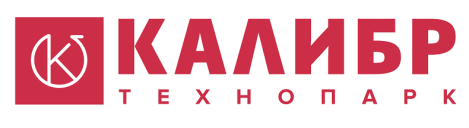 
ОАО «ОКБ СА»Управляющий Петров А.В.ИНН: 7717042053Тел/факс: 8(495)7303277Электронная почта: fitness@kalibroao.ru
Адрес:129085, г. Москва, ул. Годовикова, д.9, строение 17Открытое акционерное общество «Особое конструкторское бюро средств автоматизации»,расположенное по адресу:  129085,г. Москва, ул. Годовикова, д.9.ИНН/КПП 7717000543/771701001 в ИФНС №17 СВАО,расчетный счет № 40702810500030004035 в Филиале «Центральный» Банка ВТБ (ПАО) в г. Москве, БИК 044525411, к/с 30101810145250000411.УправляющийОАО «ОКБ СА»Петров А.В.__________________ [Фамилия_Владелец][Имя_Владелец][Отчество_Владелец]Паспорт[Номер_паспорта_Владелец]Адрес[Домашний_адрес_Владелец]Телефон[Мобильный_телефон_Владелец]________________/